UŽDAROJI AKCINĖ BENDROVĖ„VILKAVIŠKIO VANDENYS“METINIS PRANEŠIMAS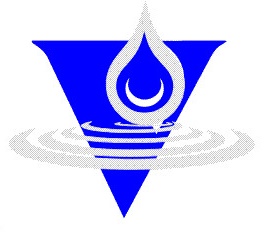 2019 m. UŽDAROJI AKCINĖ BENDROVĖ„VILKAVIŠKIO VANDENYS“METINIS PRANEŠIMAS2019 m. gruodžio 31 d.1. AKCINIS KAPITALAS, AKCIJOS IR AKCININKAIUAB „Vilkaviškio vandenys“ įstatinį kapitalą sudaro 3 207 057,84 Eur, kuris padalintas į 276 948 paprastąsias vardines 11,58 Eur nominalios vertės akcijas. 272 715 akcijų (98,47 proc.) priklauso Vilkaviškio rajono savivaldybei, 4233 akcijos (1,53 proc.) priklauso 8 fiziniams asmenims. 2. BENDROVĖS VALDYMAS IR ORGANIZACINĖ STRUKTŪRA2.1. Bendrovės valdymo organaiBendrovės valdymo organai yra visuotinis akcininkų susirinkimas, valdyba ir bendrovės vadovas – direktorius. Bendrovė veiklą vykdo vadovaudamasi Lietuvos Respublikos akcinių bendrovių įstatymu, bendrovės įstatais, darbo reglamentu, kurį tvirtina bendrovės valdyba, pareiginiais nuostatais, Vilkaviškio rajono savivaldybės Tarybos sprendimais, Vilkaviškio rajono savivaldybės administracijos direktoriaus įsakymais, bendrovės vadovo įsakymais ir kitais Lietuvos Respublikos norminiais teisės aktais.Visuotinis akcininkų susirinkimas yra aukščiausias bendrovės valdymo organas. Tik visuotinis akcininkų susirinkimas turi teisę keisti ir papildyti Bendrovės įstatus, išskyrus Lietuvos Respublikos akcinių bendrovių įstatyme bei įstatuose numatytus atvejus, rinkti ir atšaukti valdybos narius, tvirtinti metinę finansinę atskaitomybę bei valdybos pateiktą bendrovės veiklos ataskaitą, didinti bei mažinti įstatinį kapitalą, paskirstyti pelną bei svarstyti kitus įstatymo numatytus klausimus. 2019 metais įvyko 1 eilinis visuotinis akcininkų susirinkimas. Bendrovės Valdyba yra kolegialus valdymo organas, kurio veiklai vadovauja jos pirmininkas. Valdyba sudaroma iš 5 (penkių) narių. Valdyba iš savo narių renka valdybos pirmininką. 2018 metų gruodžio mėnesį iš bendrovės valdybos narių ir pirmininko pareigų pasitraukus Daivai Riklienei, 2019 m. vasario 5 d. valdybos posėdžio protokolu Nr.1 valdybos pirmininke išrinkta Vilma Kolpakovienė. Šiuo metu bendrovės valdybą sudaro 4 nariai:Valdybos pirmininkė - Vilkaviškio rajono savivaldybės juridinio skyriaus vedėja Vilma Kolpakovienė;Vilkaviškio rajono savivaldybės administracijos vietinio ūkio skyriaus vyriausioji specialistė Lina Bakienė;Vilkaviškio rajono savivaldybės viešųjų pirkimų ir turto valdymo skyriaus vedėjas Valdimaras Bakutis;UAB „Vilkaviškio vandenys“ direktorius Ramūnas Kašinskas.Valdyba svarsto ir sprendžia svarbiausius bendrovės ūkinės – finansinės veiklos klausimus, formuoja bendrovės veiklos strategiją, nustatant perspektyvinius prioritetinius jos tikslus, ir kartu su administracija organizuoja jų įgyvendinimą. Valdyba sprendžia investavimo, kainų bei valdymo struktūros, kitus svarbius klausimus. 2019 metais įvyko 6 valdybos posėdžiai.UAB „Vilkaviškio vandenys“ nuo 2014 m. vadovauja direktorius Ramūnas Kašinskas, įmonėje dirbantis nuo 2004 m., turintis aukštąjį inžinieriaus – mechaniko (LŽŪU) bei organizacijų vadybos magistro kvalifikacinį laipsnį (KTU).  Direktorius yra vienasmenis Bendrovės valdymo organas, vadovaujantis įmonės administracijai, kuris organizuoja ir vykdo bendrovės ūkinę – finansinę veiklą, siekdamas stabilaus ir efektyvaus bendrovės darbo. 2.2. Bendrovės valdymo struktūra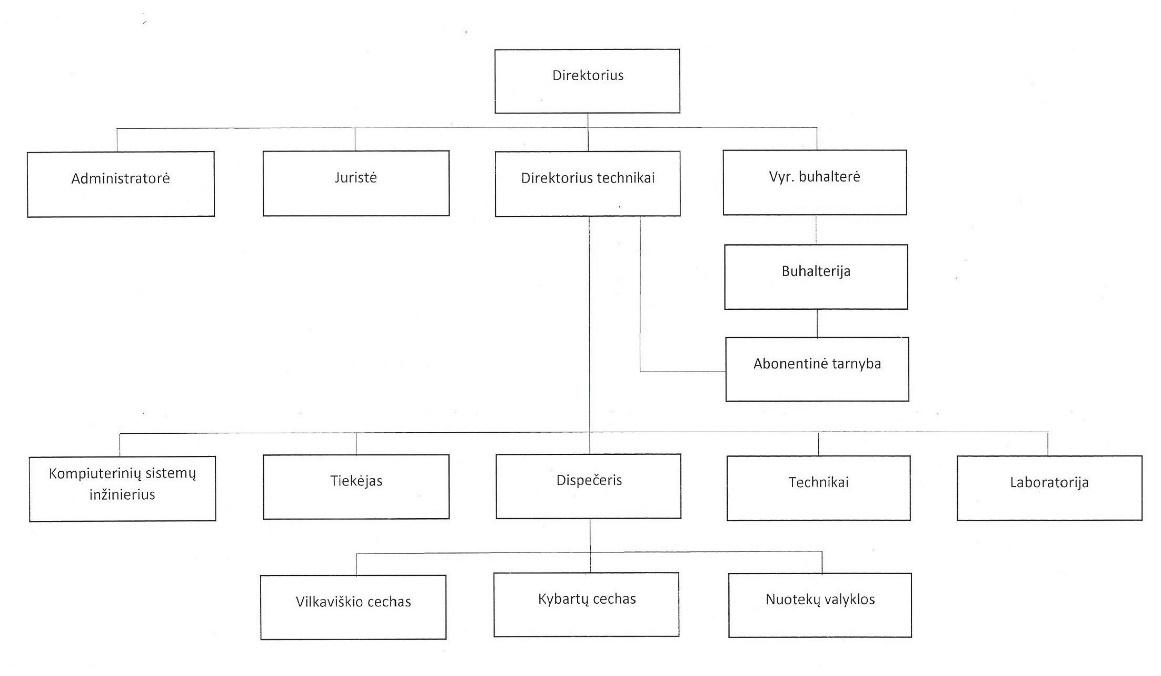 2.3. Įmonės darbuotojai2019 m. gruodžio 31 d. bendrovėje dirbo 59 darbuotojai (2018 m. gruodžio 31 d. – 61 darbuotojas). Darbuotojų procentinis pokytis, lyginant su 2018 m. sumažėjo 3,3%, Taip pat vyko darbuotojų kaita. Nuo 2019 m. sausio 2 d. iki 2019 m. gruodžio 31 d. buvo atleisti 4 ir priimti 2 nauji darbuotojai. Darbuotojų paskirstymas pagal pareigas pateiktas 1 lentelėje. 1 lentelė. Darbuotojų paskirstymas pagal pareigas 2019 m.Personalas susideda iš 80% vyrų ir 20% moterų, darbuotojų vidutinis amžius 48,9 metai, vidutinis darbo stažas – 11 metų. Bendrovėje dirbo 15 darbuotojų (25,4% visų dirbančių) su aukštuoju universitetiniu ir 19 darbuotojų (32,2% visų dirbančių) su aukštesniuoju išsilavinimu. Bendrovė skiria didelį dėmesį darbuotojų mokymui, kvalifikacijos kėlimui ir jos palaikymui. Taip pat bendrovė užtikrina, kad darbuotojai turėtų įstatymų nustatytus darbui privalomus atestatus ir kvalifikacinius pažymėjimus.Metų eigoje 4 techninio personalo darbuotojai dalyvavo 7 seminaruose, kurių metu kėlė kvalifikaciją, susipažino su techninėmis naujovėmis ir naujausių teisės aktų taikymu vandentvarkos srityje. Taip pat 17 bendrovės darbuotojų dalyvavo higienos įgūdžių mokymuose, 5 darbuotojai dalyvavo darbininko, vykdančio grunto kasimo, tvirtinimo ir kitų darbų iškasose bei pylimuose mokymuose, 4 darbuotojai dalyvavo darbininko, dirbančio šuliniuose ir kituose požeminiuose statiniuose mokymuose ir 1 darbuotojas šulinių vadovo mokymuose.3. FINANSINIŲ IR NEFINANSINIŲ VEIKLOS REZULTATŲ ANALIZĖ  3.1. Pajamos2019 metais UAB „Vilkaviškio vandenys“ gavo 1501,31 tūkst. Eur pajamų, tai yra 43,32 tūkst. Eur daugiau negu 2018 metais. Daugiausiai padidėjo pagrindinės veiklos pajamos, kurios padidėjo 42,95 tūkst. Eur, kas sudarė 99,75 procentus visų įmonės pajamų. Pagrindinės veiklos pajamų grupėje daugiausiai išaugo kitos pagrindinės veiklos pajamos, kurias sudaro pajamos gautos už vandentiekio ir nuotekų tinklų remontą. Atkreiptinas dėmesys į tai, kad pajamų didėjimą stabdė 2018 m. pradžioje pradėtos taikyti naujai suderintos ir patvirtintos geriamojo vandens tiekimo ir nuotekų tvarkymo paslaugų kainos, ko pasekoje tiek 2018, tiek 2019 m. įmonė nedagavo atitinkamai apie 80 tūkst. Eur pajamų per metus. Pajamų mažėjimą taip pat lėmė ir 2019 m. mažesnis vidutinis geriamojo vandens suvartojimas, tenkantis vienam žmogui. Paskaičiuota, kad 2019 metais vidutiniškai vienas gyventojas suvartojo 1,97 m3/mėn. geriamojo vandens, tai 1,99 % mažiau nei 2018 m., kas sudaro 12,079 tūkst. m3/m. arba atitnkamai apie 10 tūkst. Eur pajamų.    Detalesnę informaciją apie pajamų šaltinius ir jų pokyčius galima  matyti 1 lentelėje.1 lentelė. UAB „Vilkaviškio vandenys“ pajamos 2018-2019 metais.Iš diagramos matyti, kad 2019 m., lyginant su 2017 m., dauguma pagrindinės veiklos pajamų išaugo, sumažėjo tik nuotekų tvarkymo pajamos. Didžiausia suma išaugo kitos pagrindinės veiklos pajamos, palyginus su 2017 metais jos išaugo 60,45 tūkst. Eur. Vandens tiekimo pajamos išaugo 53,77  tūkst. Eur, o pardavimo kainos pajamos išaugo 39,7  tūkst. Eur. 2019 m. didele suma sumažėjo  pajamos gautos už nuotekų tvarkymo veiklą. Jos per trejų metų laikotarpį sumažėjo 96,25 tūkst. Eur.1 pav. 2019 m. pajamų struktūra (proc.)Iš 1 paveikslo matyti, kad didžiąją dalį pajamų bendrovė gavo iš nuotekų tvarkymo ir vandens tiekimo veiklos, tai yra atitinkamai 41,03 ir 35,62 proc visų pajamų.3.2. Sąnaudos2 lentelė. UAB "Vilkaviškio vandenys" patirtos sąnaudos 2018-2019 metais2019 metais bendrovė patyrė 1517,18  tūkst. Eur sąnaudų, kurios, lyginant su 2018 m., padidėjo iš viso 57,8 tūkst.Eur. Didžiausia dalimi sąnaudų augimą lėmė pagrindinių veiklos sąnaudų didėjimas, kurios padidėjo 47,9 tūkst. Eur.Pagrindinės veiklos sąnaudos bendrovėje didėjo labiausiai dėl darbo užmokesčio sąnaudų išaugimo 140,4 tūkst. Eur, tačiau dėl 2019 metais įvykusios mokesčių reformos 100,1 tūkst. Eur sumažėjo Sodros mokesčio sąnaudos ir šios sąnaudos persikėlė į darbo užmokesčio sąnaudas. Sujungus darbo užmokesčio ir Sodros mokesčio sąnaudas, skaičiuojant atlygį už atostogas, išaugo vidutinis atlyginimas ko pasekoje padidėjo atostogų kaupinių sąnaudos už nepanaudotas atopstogas. Darbo užmokesčio sąnaudose, dėl mokesčių reformos,  ši suma paildomai padidėjo 18,35 tūkst. Eur.  Kadangi  2019 metais bendrovei buvo pavesta nauja veiklos sritis, tai yra paviršinių nuotekų tvarkymas, bendrovėje buvo  įsteigtas papildomas etatas ir priėmtas naujas darbuotojas, dėl šios priežasties bendrai darbo užmokesčio sąnaudos 2019 metais papildomai padidėjo 15,47 tūkst. Eur. Darbo užmokesčio sąnaudos didėjo ir dėl to, kad kylant minimaliam mėnesiniam atlyginimui, cechų darbuotojų algos taip pat buvo padidintos vidutiniškai apie 6 proc. (vidutiniškai apie  50 Eur vienam darbuotojui).2019 metais 12,5 tūkst. Eur išaugo elektros energijos sąnaudos. Netgi papildomai pradėjus eksploatuoti naują Gižų nuotekų valyklą, 8 naujas nuotekų perpumpavimo stoteles ir 3 naujai pastatytus vandens gerinimo įrenginius, sunaudotos elektros kiekį pavyko sumažinti 34,5 tūkst. kWh. Tačiau dėl padidėjusios elektros kainos, sąnaudos už elektros energiją ir jos perdavimą padidėjo 12,46 tūkst. Eur.Nors sunaudoto kuro kiekis 2019 m. buvo panašus su praėjusiu laikotarpiu, tačiau dėl padidėjusių kuro kainų įmonės sąnaudos kurui išaugo 4,98 tūkst. Eur.Taip pat dėl įpareigojimo įmonei užtikrinti alternatyvų aprūpinimą geriamuoju vandeniu Duonelaičių k. gyventojus (geriamąjį vandenį maisto ruošimui pristatant plastikinėje taroje), papildomai sąnaudos padidėjo 2,11 tūkst. Eur/m.2pav. Sąnaudų struktūra 2019 metais (proc.)3 pav. 2017 – 2019 m. savikainos struktūra ir pokytisKaip matyti iš 3 pav., didžiausią dalį vandens tiekimo ir nuotekų tvarkymo savikainos 2019 metais sudarė darbuotojų darbo užmokesčio sąnaudos. Didelę pagrindinės veiklos sąnaudų dalį  sudarė  ilgalaikio turto nusidėvėjimo sąnaudos, visgi palyginus su 2017 m., jos sumažėjo 7,3 tūkst. Eur. Elektros energijos sąnaudos per trejus metus išaugo 17,3 tūkst. 3.3. Pelnas (nuostoliai)Nors 2019 metais bendrovės pajamos ir didėjo, tačiau patirtos sąnaudos viršijo uždirbtas pajamas (žr. 4 pav.), todėl bendrovė patyrė 15,9 tūkst. Eur nuostolį.  4 pav. UAB "Vilkaviškio vandenys" 2018-2019 metų pajamos ir sąnaudos (tūkst. Eur.)Tam įtakos turėjo padidėjusios elektros ir kuro kainos, kurios kartu paėmus sąnaudas padidino 17,44 tūkst. Eur. Taip pat sąnaudas papildomai 15,47 tūkst. Eur padidino būtinas naujo darbuotojo priėmimas paviršinių nuotekų tvarkymo veiklai vykdyti, nors pajamos už šią veiklą 2019 metais dar nebuvo gaunamos. Darbuotojų darbo užmokesčio sąnaudos padidėjo ir dėl dalies  darbuotojų darbo užmokesčio padidinimo 6% bei dėl atostoginių kaupinių papildomo 18,35 tūkst. Eur priskaičiavimo. 2018 m. pradžioje pradėtų taikyti naujai suderintų ir patvirtintų geriamojo vandens tiekimo ir sumažėjusių nuotekų tvarkymo paslaugų kainų įtaka įmonės pajamų mažėjimui akivaizdžiai atsispindi pateiktoje diagramoje. Tiek 2018, tiek 2019 m. įmonė nedagavo atitinkamai apie 80 tūkst. Eur pajamų per metus.Atkreiptinas dėmesys, kad geriamojo vandens tiekimo ir nuotekų (įskaitant paviršines nuotekas) tvarkymo paslaugų srityje taikomas sąnaudų susigrąžinimo principas reiškia, kad geriamojo vandens tiekimo ir nuotekų tvarkymo paslaugų kainos turi padengti būtinąsias sąnaudas, reikalingas geriamojo vandens tiekimo ir nuotekų tvarkymo paslaugoms teikti, ilgalaikiam geriamojo vandens tiekimo ir nuotekų tvarkymo infrastruktūros eksploatavimui, renovacijai ir plėtrai užtikrinti, abonentams ir vartotojams priimtinoms sąlygoms naudotis geriamuoju vandeniu ir gauti tinkamos kokybės nuotekų tvarkymo paslaugas sudaryti, taip pat aplinkos taršai mažinti ir vandens ištekliams racionaliai naudoti. Šiuo laikotarpiu taikomos paslaugų kainos, vadovaujantis VERT patvirtintomis geriamojo vandens tiekimo ir nuotekų tvarkymo paslaugų kainų nustatymo metodika, buvo paskaičiuotos remiantis 2015 m. įmonės veiklos finansiniais rodikliais, kai darbo užmokesčio, kuro, elektros ir medžiagų kainos buvo gerokai žemesnės ir įmonės veiklos finansiniai rodikliai buvo teigiami. Nors 2019 m. įmonė ir pateikė derinimui bei tvirtinimui naujas geriamojo vandens tiekimo ir nuotekų tvarkymo paslaugų kainas, tačiau dėl institucinių ir politinių motyvų šios kainos nebuvo patvirtintos. Naujas paslaugų kainų skaičiavimas pagal naują kainų skaičiavimo metodiką, jų derinimas ir tvirtinimas numatomas atlikti 2020 m.Taip pat būtina akcentuoti, kad įmonės iki šiol eksploatuojami 222 km vandentiekio (71% visų eksploatuojamų vandentiekio tinklų ilgio) ir 65,6 km nuotekų tinklų (34%) yra neinventorizuoti, teisiškai neįteisinti, nusidėvėjimo sąnaudos neskaičiuojamos, todėl jų eksploatavimo sąnaudos nėra įtrauktos į vandens tiekimo ir nuotekų tvarkymo kainą, kas be abejo didina įmonės pagrindinės veiklos nuostolius. Taip pat reikia arkreipti dėmesį ir į tai, kad įmonė eksploatuoja patikėjimo teise perduotą savivaldybei priklausantį turtą, kurio vertė daugiau kaip 5 mln. Eur, kurio nusidėvėjimo kaštai taip pat nėra įtraukiami į paslaugų kainą.3.4. Turtas, įsipareigojimai, nuosavas kapitalas 2019 m. bendrovės turtas arba nuosavas kapitalas ir įsipareigojimai sudarė 24784,51 tūkst. Eur. Turto bei nuosavo kapitalo ir įsipareigojimų vertės ir pokyčiai pateikti 3 lentelėje.3 lentelė. UAB „Vilkaviškio vandenys“ turtas 2018-2019 metais3.4.1 Ilgalaikis turtas2019 m. UAB "Vilkaviškio vandenys" turtas sumažėjo 461,02 tūkst. Eur. Labiausiai šį sumažėjimą lėmė ilgalaikio turto sumažėjimas, kuris 2019 metais sumažėjo 576,02 tūkst. Eur, daugiausiai  dėl ilgalaikio turto nusidėvėjimo. 2019 metais ilgalaikio turto struktūroje didelių pokyčių neįvyko. Mašinos ir įrengimai vis dar sudarė didžiausią dalį ilgalaikio turto (94 proc.). Galima pastebėti, kad 2019 metais sumažėjo sumokėtų avansų vykdomiems materialiojo turto statybos darbams dalis, kadangi per 2019 metus buvo pabaigta statyti turto už apytiksliai 1 227 tūkst. Eur pagal vykdomą projektą  „Geriamojo vandens tiekimo ir nuotekų surinkimo tinklų įrengimas Vilkaviškio rajone“ Nr. 05.3.2-APVA-E-014-41-0005. Kitų pokyčių ilgalaikio turto struktūroje nenustatyta, kitos ilgalaikio turto grupės 2019 metais nesiekė net 1 proc. ilgalaikio turto.  Lentelėje matoma, kaip ilgalaikis materialusis turtas paskirstytas pagal verslo vienetus. Didžiausią ilgalaikio turto dalį sudaro turtas, priskirtas nuotekų surinkimo veiklai. Šio turto vertė per metus išaugo 723,72 tūkst. Eur, tai lėmė pastatyti nauji nuotekų tinklai Gižų, D.Šelvių ir Klausučių kaimuose. Taip pat išaugo ir turto dalis skirta nuotekų valymo veiklai, kadangi buvo pastatyta nauja nuotekų valykla Gižų k. Geriamojo vandens ruošimo balansinė vertė padidėjo 16,37 tūkst. Eur, kadangi buvo įsigyti 3 nauji vandens gerinimo įrenginiai. Nors 2019 metais buvo baigti statyti vandens tiekimo tinklai D.Šelvių kaime, geriamojo vandens pristatymui skirtas turtas sumažėjo 94,83 tūkst. Eur, kadangi šio turto nusidėvėjimo suma viršijo naujai pastatytų vandentiekio tinklų verę.4 lentelė. Ilgalaikio turto pokytis2019 m. UAB "Vilkaviškio vandenys" turtas arba nuosavas kapitalas ir įsipareigojimai sumažėjo 461,02 tūkst. Eur.  Labiausiai šį sumažėjimą lėmė ilgalaikio turto sumažėjimas, kuris sudarė 98,36 proc. viso turto ir 2019 metais sumažėjo 576,02 tūkst. Eur, daugiausiai  dėl ilgalaikio turto nusidėvėjimo.3.4.2. Trumpalaikis turtasTrumpalaikis turtas 2019 metais išaugo 115,06 tūkst. Eur. Trumpalaikio turto dalyje daugiausiai išaugo pinigai ir jų ekvivalentai. Šis balanso straipsnis padidėjo 156,2 tūkst. Eur. Pirkėjų skolos 2019 metais sumažėjo 18,67 tūkst. Eur. Kadangi trumpalaikio turto dalyje žymiai išaugo pinigai ir jų ekvivalentai, o gautinos sumos sumažėjo, tai lėmė trumpalaikio turto struktūros pokyčius, kurie pavaizduoti 5 pav. 3.4.2.1. Pirkėjų skolos2019 metų gruodžio 31 d. pirkėjų skolos buvo lygios  174,62  tūkst. Eur. Pirkėjų skolų struktūra 2018-2019 metais pavaizduota 6  paveiksle.6 pav. Pirkėjų skolų struktūra 2018-2019 m., procIš paveikslo matyti, kad didžiąją dalį, tai yra 43,5 proc. pirkėjų skolų sudarė daugiabučių gyventojų skolos, palyginus su 2018 metais daugiabučių gyventojų skolos išaugo 3,5 proc. punkto. Individualiųjų namų vartotojų skolos sudarė 37,6 proc. visų skolų. Mažiausią dalį pirkėjų skolų užėmė įmonių skolos (19 proc.) ir palyginus su 2018 metais šių skolų dalis bendroje struktūroje sumažėjo 8 procentais.2019 metais išaugo pirkėjų skolų valdymo efektyvumas, tai yra pirkėjų skolos vidutiniškai grąžintos per trumpesnį terminą negu 2018 metais.  2018 metais pirkėjų skolos vidutiniškai buvo apmokamos per 48 dienas, o 2019 metais šis rodiklis sumažėjo iki 42 dienų. 3.4.3 Nuosavas kapitalas ir įsipareigojimaiNuosavas kapitalas ir įsipareigojimai 2019 metais sumažėjo  461,02 tūkst. Eur. Šį sumažėjimą daugiausiai lėmė dotacijų ir subsidijų sumažėjimas 449,95. Dotacijos sumažėjo dėl ilgalaikio turto, kuriam įsigyti buvo skirtos dotacijos, nusidėvėjimo.Nuosavas kapitalas sumažėjo 24,49 tūkst. Eur dėl ataskaitiniais ir ankstesniais metais patirtų nuostolių.Per 2019 m.  13,41 tūkst. Eur padidėjo įmonės mokėtinos sumos ir įsipareigojimai dėl su darbo santykiais susijusių įsipareigojimų padidėjimo.Per 2019 metus įvykę pokyčiai neturėjo įtakos nuosavo kapitalo ir įsipareigojimų struktūros pokyčiams. Didžiausią dalį vis dar sudaro Dotacijos ir subsidijos (apie 88 procentus). 2012 m. rugpjūčio 23 d. buvo pasirašyta Rangos sutartis  Nr. 1434 su UAB „Sumeda“  projekto  „Vandentiekio ir nuotekų tinklų plėtra Vilkaviškio rajone (Giedriuose, Virbalyje, Pilviškiuose)“ Nr. VP3-3.1-AM-01-V-02-108 įgyvendinimui.  Pagal 2011-12-30 Finansavimo ir administravimo sutartį  Nr. VP3-3.1-AM-01-V-02-108  bendrovė įsipareigojo projekto įgyvendinimui skirti 294 199 Eur  Projekto tinkamoms išlaidoms finansuoti. Tam tikslui  buvo paimta 294 199 Eur paskola  iš „Swedbank“ AB.  Paskola suteikta septynerių  metų laikotarpiui, galutinis grąžinimo terminas 2021 gegužės 12 diena. Paskola grąžinama po 11 469 Eur kas ketvirtį,  kredito grąžinimo pradžia 2015 m. kovo 31 d. Per metus grąžintina paskolos suma 45 876 Eur.  Už paskolą mokama  kintama palūkanų dalis VILIBOR, marža 2,390, palūkanų periodas šeši mėnesiai. Paskolos ilgalaikiai įsipareigojimai sudaro 18 944 Eur.Prie trumpalaikių įsipareigojimų bendrovė priskyrus „SWEDBANK“, AB banko paskolos dalį, mokėtina 2020 m. – 45 876 Eur. Trūkstant apyvartinių lėšų bendrovė 2015 m. birželio 10 d. pasirašė Kredito linijos sutartį su AB Šiaulių bankas. Sutarties suma 250 000 Eur. 2018 m. birželio mėn. 05 d. buvo atnaujinta Kredito linijos sutartis. Kredito linijos grąžinimo terminas 2019 m. birželio 04 d. 2019 m. birželio 5 d. Kredito sutartis buvo pratęsta iki 2021 m. birželio 04 d. Palūkanų norma – kintama 6 mėn. EURIBOR ir 2,8 proc. Banko marža. Paskolos likutis metų pabaigai 243 871 Eur. 3.5. Finansiniai rodikliai UAB „Vilkaviškio vandenys“ 2018 ir 2019 metų pagrindiniai finansiniai rodikliai matomi 5 lentelėje.5 lentelė. UAB "Vilkaviškio vandenys" finansiniai rodikliai 2018-2019 metaisLikvidumo rodikliai 2019 metais įmonės likvidumo rodikliai pagerėjo, nors jie vis dar išlieka nepatenkinami. Einamojo likvidumo koeficientas bendrovėje 2019 metais buvo žemesnis už 1, tai rodo potencialias įmonės finansines problemas, nepajėgumą iškart apmokėti skolas. Vis dėl to palyginus su 2018 metais, 2019 metais šio rodiklio reikšmė  nuo 0,55 padidėjo iki 0,69, kas reiškia, kad trumpalaikiu turtu prireikus įmonė galėtų padengti apie 69 procentus visų trumpalaikių įsipareigojimų.  Kritinio likvidumo koeficiento reikšmė 2019 metais taip pat buvo geresnė negu 2018 metais, tai yra nuo 0,49 padidėjo iki 0,65. Šis rodiklis parodo, kad savo likvidžiausiu turtu, kurį sudaro gautinos sumos ir pinigai ir jų ekvivalentai, įmonė galėtų padengti 65 procentus trumpalaikių įsipareigojimų. Apyvartumo rodikliai Apskaičiuoti apyvartumo rodikliai rodo, kad 2019 metais įmonė veikė efektyviau negu 2018 metais. Atsargų apyvartumo reikšmė 2019 metais buvo didesnė negu 2018 metais, tai rodo didėjantį efektyvumą valdant ir panaudojant įmonės turimas atsargas Pirkėjų skolų apyvartumas padidėjo nuo 7,54 iki 8,6, kas reiškia, kad įmonė pirkėjų skolas valdė efektyviau, tai yra jos buvo susigrąžinamos greičiau. 2018 metais vidutiniškai pirkėjų skolos buvo apmokėtos per 48 dienas, o 2019 metais šis rodiklis sumažėjo iki 42 dienų. Ilgalaikis turtas 2019 metais buvo naudojamas efektyviau pajamoms uždirbti negu 2018 metais, tai rodo nežymiai išaugusi rodiklio reikšmė vis dėl to teigiamas pokytis nėra reikšmingas ir ilgalaikio turto efektyvumas vis dar yra per žemas.Įsiskolinimo rodikliaiApskaičiuoto įsiskolinimo koeficiento reikšmė  yra prasta, vis dėl to per 2019 metus ji nežymiai pagerėjo. Tai parodo, kad įmonės turimu turtu nebūtų galima padengti įmonės turimų įsipareigojimų. Vis dėl to didžiąją dalį įmonės įsipareigojimų sudaro gautos dotacijos skirtos ilgalaikiam turtui įsigyti, gautų dotacijų įmonei  grąžinti nereikės, jos mažėja nudėvint už dotacijas įsigytą turtą. Norint tiksliau įvertinti įmonės įsiskolinimo būklę apskaičiuotas Finansinių skolų ir nuosavo kapitalo santykis, kuriame įvertinamos tik skoliniai įsipareigojimai kredito įstaigoms. Apskaičiavus rodiklį matyti, kad 2019 metais 1 nuosavo kapitalo eurui atiteko 0,13 Eur finansinių įsipareigojimų. Kadangi rodiklio reikšmė yra nedidelė, bendrovė susiduria su žema finansine rizika, tai yra bendrovė neturėtų susidurti su sunkumais padengiant palūkanų ir skolos grąžinimo mokėjimus.Įstatinio kapitalo didinimas teigiamai atsilieptų daugumai įmonės finansinių rodiklių. Tai padaryti planuojama 2020 m.4.  PAGRINDINĖ ĮMONĖS VEIKLAUAB „Vilkaviškio vandenys“ yra Vilkaviškio rajono savivaldybės kontroliuojama įmonė, turinti geriamojo vandens tiekimo ir nuotekų tvarkymo veiklos licenciją 2015-07-17 Nr. L7-GVTNT-47, išduotą Valstybinės kainų ir energetikos kontrolės komisijos ir Vilkaviškio rajono savivaldybės Tarybos sprendimu 2015-12-18 Nr. B-TS-237 paskirta viešuoju geriamojo vandens tiekėju ir nuotekų tvarkytoju Vilkaviškio rajono savivaldybės teritorijoje, taip pat Vilkaviškio rajono savivaldybės Tarybos sprendimu 2018-03-30 Nr. B-TS-1040 paskirta paviršinių nuotekų tvarkytoja Vilkaviškio rajono savivaldybės teritorijoje.Ataskaitiniu laikotarpiu daug dėmesio buvo skiriama vandens netekties (ypatingai kaimų vandentiekio tinkluose) bei infiltracijos nuotekų tinkluose mažinimui, eliminuojant nelegalius paviršinių nuotekų tinklų pajungimus, skolų prevencijai ir išieškojimui, efektyviam abonentinės tarnybos darbui, vandens ir nuotekų apskaitai bei jos kontrolei, efektyviam turto valdymui, ypatingai naujų vartotojų prisijungimui prie naujai paklotų vandentiekio ir nuotekų tinklų, darbo našumui didinti, siekti stabilios finansinės įmonės būklės.Papildoma įmonės veikla - tai nuotekų vežimas asenizaciniu transportu, nuotekų vamzdynų prakimšimas ir praplovimas, VAM įrengimas, vandentiekio ir nuotekų tinklų remontas, įvadų ir išvadų įrengimas (galima išsimokėtinai), vandens ir nuotekų laboratorijos paslaugos. 4.1. Veiklos apimtysUAB „Vilkaviškio vandenys“ veiklos kryptis - teikti kokybiškas geriamojo vandens tiekimo ir nuotekų tvarkymo paslaugas vartotojams, užtikrinant jų prieinamumą kuo daugiau rajono gyventojų, įmonių bei organizacijų, patiriant mažiausias išlaidas ir padarant minimalią žalą aplinkai. Įmonės veikla visada orientuota į klientų poreikių tenkinimą, pastovų paslaugų kokybės ir kainos santykio gerinimą.  UAB „Vilkaviškio vandenys“ pagrindiniai tikslai yra: aprūpinti vartotojus ir abonentus geros kokybės geriamuoju vandeniu; sumažinti aplinkos taršą tvarkant buitines nuotekas, jungiant naujus vartotojus prie centralizuotų nuotekų surinkimo tinklų; nuolat plėsti įmonės veiklą, tiesiant naujus vandentiekio ir nuotekų tinklus, prijungiant naujus vartotojus; gerinti darbuotojų darbo kokybę, suteikti tinkamas sąlygas našiam darbui; siekti stabilios finansinės įmonės būklės, bei įgyvendinti akcininkų turtinius interesus.2019 m. bendrovė turėjo 24,78 mln. Eur turto, taip pat apie 0,16 mln. Eur turto eksploatavo pagal sutartis. Nekilnojamo turto mokestis sudarė 8811 Eur. Vilkaviškio rajono savivaldybė skyrė 150 tūkst. Eur sumą patikėjimo teise ir panaudos sutarčių pagrindu eksploatuojamų kaimų vandenviečių sutvarkymui, VGĮ statybai, vandentiekio ir nuotekų  tinklų eksploatacijai ir remontui, naujų tinklų tiesimui ar rekonstrukcijai.   2019  m. UAB „Vilkaviškio vandenys“ eksploatavo Vilkaviškio, Kybartų, Virbalio miestų ir 67 Vilkaviškio rajono savivaldybės kaimų vandentvarkos ūkio infrastruktūras, susidedančias iš 56 vandenviečių, kuriose yra 68 gręžiniai su 68 sumontuotais vandens siurbliais, 10 vandens gerinimo įrenginių (Kybartų, Pilviškių, Gižų, Gudkaimio, Bartninkų, Mažučių, Gražiškių, Užbalių, Degučių ir Matlaukio), vienos vandens pakėlimo stoties (Virbalis) ir 311,2 km vandentiekio tinklų bei 361 hidranto. Nuotekų tvarkymo paslaugas teikia 19 Vilkaviškio rajono savivaldybės gyvenamųjų vietovių. Įmonė eksploatuoja 11 nuotekų valyklų, 71 nuotekų perpumpavimo stotį su 122 jose instaliuotais nuotekų siurbliais ir 192,8 km nuotekų tinklų. UAB „Vilkaviškio vandenys“ teikiamomis geriamojo vandens tiekimo paslaugomis naudojosi iš viso 11983 abonentai (345) ir vartotojai (11638), nuotekų tvarkymo paslaugomis – 9339 abonentai (249) ir vartotojai (9090).4.2. Geriamojo vandens tiekimas4.2.1. Vandens gavyba ir tiekimasUAB „Vilkaviškio vandenys“ vandens tiekimo ūkį sudaro atskiros 56 vandenvietės (68 gręžiniai), kuriose 2019 metais išgauta iš viso 1043,4 tūkst. m3 vandens ( 0,7 % mažiau nei 2018 m.). Patiekta abonentams ir vartotojams 1022,8 tūkst. m3 vandens. Ataskaitiniais metais pakankamai daug dėmesio buvo skirta vandenviečių techniniai daliai ir aplinkai tvarkyti. Tikslinga būtų kaimo vandenvietėse sumontuoti telemetrijos įrangą, kuri suteiktų galimybę nuskaityti gręžinių siurblių darbo duomenis į centrinį valdymo pultą (dispečerinę), bei leistų valdyti gręžinių darbą nuotoliniu būdu, kas ženkliai sumažintų vandenviečių eksploatavimo ir priežiūros darbų kaštus.Įmonė turi LGT leidimą 2017-09-27 Nr. PV-17-46 naudoti žemės gelmių išteklius 29 turto patikėjimo teise eksploatuojamose kaimų vandenvietėse. Taip pat yra pateikusi Lietuvos geologijos tarnybai prie Aplinkos ministerijos likusių 25 panaudos sutarčių pagrindu eksploatuojamų kaimų vandenviečių ataskaitas ekspertiniam išteklių ir SAZ nustatymo vertnimui bei išteklių aprobavimui. Pagal 2015 m. gruodžio 8 d. priimto LR mokesčio už valstybinius gamtos išteklius įstatymo Nr. I-1163 6 str. ir 1,2 priedų pakeitimo įstatymo Nr.XII-2148 2 priedą, nustatyti mokesčio už vandenį tarifai:Požeminio vandens, tiekiamo namų ūkio reikmėms ir patalpų šildymui (gyventojams), kaina 0,03 Eur/ m3;Požeminio vandens, tiekiamo pramonės įmonėms 0,10 Eur/ m3;2019 m. bendrovė už gamtos išteklius (požeminį vandenį) valstybei sumokėjo 51565 Eur, tai 998 Eur daugiau nei 2018 metais. Išgauto geriamojo vandens kiekio dinamika (tūkst. m3/metus)4.2.2. Vandentiekio tinklaiUAB „Vilkaviškio vandenys“ eksploatavo 311,2 km vandentiekio tinklų ir 361 hidrantą. Iš bendro eksploatuojamų tinklų ilgio – 89,2 km vandentiekio tinklų yra inventorizuoti ir teisiškai įteisinti, jiems skaičiuojamos nusidėvėjimo sąnaudos. Likusi dalis – 222 km – neinventorizuoti, teisiškai neįteisinti, nusidėvėjimo sąnaudos neskaičiuojamos, todėl jų eksploatavimo sąnaudos nėra įtrauktos į vandens tiekimo kainą, kas be abejo didina vandens tiekimo veiklos nuostolius. Didžioji vandentiekio tinklų dalis yra paklota daugiau kaip prieš 40 metų ir jų nusidėvėjimas siekia apie 70%. Vamzdynai paklotai iš paprastojo ketaus ar plieno, nekondicinio polietileno, sujungti metaliniais intarpais suveržiant viela, šuliniuose sumontuotos fasoninės detalės ir uždaromoji armatūra susidėvėjusi, dažnai neveikianti. Šios medžiagos neatsparios vandens ir aplinkos poveikiams, greitai įrančios ir reikalauja didelių eksploatavimo kaštų. Didelė dalis rajono gyvenvietėse paklotų neinventorizuotų tinklų eina per individualius sklypus, kiemus, sodus, netgi po pastatais. Todėl būtina paruošti tokio vamzdyno tinklo projektus, atlikti kadastrinius matavimus ir inventorizuoti turtą. Tokiu atveju bus galima atnaujinti, kur reikia – renovuoti, atstatant iki techniškai tinkamos būklės minėtus tinklus, vandentiekio šulinius su juose esančia būtina įranga, numatant tam skirtas lėšas. 2019 metais įmonė savo lėšomis paklojo 427 m naujų vandentiekio tinklų. Rekonstruota 1471 m vandentiekio tinklų. Ataskaitiniu laikotarpiu lauko vandentiekio tinkluose likviduotos 353 avarijos (6,4 % mažiau nei 2018 m.). Vienam kilometrui vandentiekio tinklo Vilkaviškio rajone per metus tenka 1,13 avarijos. Likviduotų avarijų vandentiekio tinkluose dinamika (vnt./metus)4.2.3. Vandens kokybėDaugumoje kaimų vandenviečių išgaunamas vanduo nėra labai geros kokybės. Nors jis atitinka higienos normas, tačiau daugumoje atvejų stipriai viršijami pagrinde geležies kiekiai. Nors tokios kokybės tiekiamo vandens kiekis, lyginant su visu UAB „Vilkaviškio vandenys“ tiekiamu vandens kiekiu, procentaliai yra nedidelis (22%), tačiau jis tiekiamas iš daugelio kaimų vandenviečių, kuriose būtina statyti vandens gerinimo įrenginius. 2019 m. Užbalių, Degučių ir Matlaukio kaimų vandenvietėse buvo sumontuoti nauji vandens gerinimo įrenginiai, tuo pagerindami tiekiamo vandens kokybę 183 vartotojams (384 gyventojams).Taigi Kybartų, Pilviškių, Gižų, Gudkaimio, Bartninkų, Mažučių, Gražiškių, Užbalių, Degučių ir Matlaukio k. vandenvietėse pastatytuose vandens gerinimo įrenginiuose paruošta 314,7 tūkst. m3 geriamojo vandens (13% daugiau nei 2018 m.). Kadangi Vaičlaukio, Maldėnų ir Klampučių k. vandenvietėse išgaunamas vanduo atitinka HN normas, tokiu būdu 2019 metais geriamojo vandens, atitinkančio HN reikalavimus UAB „Vilkaviškio vandenys“ iš viso vartotojams ir abonentams patiekė 819 tūkst. m3 (4,5 % daugiau nei 2018 m.),  kas sudaro 78 % viso įmonės tiekiamo geriamojo vandens kiekio.Visose UAB „Vilkaviškio vandenys“ eksploatuojamose vandenvietėse kaip ir ankstesniais metais, buvo vykdoma programinė priežiūra pagal iš anksto su Vilkaviškio rajono maisto ir veterinarijos tarnyba suderintą planą. Trumpalaikiai vandens kokybės pokyčiai fiksuoti tik po įvairių remonto darbų lauko ir vidaus vandentiekio tinkluose, bet visais atvejais viršijamas tik geležies kiekio normatyvas.Cheminiai ir mikrobiologiniai tyrimai atliekami UAB „Vilkaviškio vandenys“ įmonės atestuotoje geriamojo vandens laboratorijoje. Iš viso nuolatinės priežiūros ėminių paimta 432, periodinės priežiūros 64, atlikta apie 3210 skirtingų analičių tyrimų. Laboratorija taip pat atlieka geriamojo vandens ir nuotekų tyrimus  fiziniams ir ūkio subjektams. Į kitas laboratorijas pateikta mėginių toksinėms medžiagoms tirti 65, analičių 931.2019 metais, ištyrus vandens mėginius iš skirstomojo vandentiekio tinklo ir vandens vartojimo vietų, Vilkaviškio rajono gyvenvietėse, mikrobinių ir toksinių rodiklių, neatitinkančių HN 24:2003 reikalavimų, nenustatyta. Kai kuriose gyvenvietėse viršijo indikatoriniai rodikliai (bendroji geležis, drumstumas, amonis), šie rodikliai tiesiogiai nesietini su kenksmingumu žmogaus sveikatai.Vilkaviškio miesto (Vaičlaukis), Kybartų miesto vandenvietėse  yra vykdomas vandenviečių  poveikio požeminiam vandeniui monitoringo 2018-2022 metais programą. Monitoringą vykdo UAB “Vilniaus hidrogeologija”. Monitoringo duomenimis iš Vaičlaukio ir Kybartų  vandenviečių tiekiamas vanduo atitinka specifikuotas ir ribines rodiklių vertes.VGĮ paruošto vandens tiekimas vartotojams (tūkst. m3/metus)HN normas atitinkančio vandens tiekimas vartotojams (tūkst. m3/metus)4.2.4. Realizacija 2019 m. abonentams ir vartotojams realizuota iš viso 793,3  tūkst. m3 geriamojo vandens. Realizuoto geriamojo vandens kiekio dinamika (tūkst. m3/metus)Paskaičiuota, kad 2019 metais vidutiniškai vienas gyventojas suvartojo 1,97 m3/mėn. geriamojo vandens, tai 1,99 % mažiau nei 2018 m., kas sudaro 12,079 tūkst. m3/m.   Vidutinis geriamojo vandens suvartojimo kiekis žmogui per mėnesį (m3/mėn.)Geriamojo vandens tiekimo paslaugos buvo teikiamos 11983 abonentų ir vartotojų, iš kurių 345 įmonių ir 11638 vartotojų. Geriamojo vandens vartotojų skaičius padidėjo 195. Taigi, iš visų 35325 Vilkaviškio rajono savivaldybės gyventojų, geriamojo vandens tiekimo paslaugomis buvo aprūpinta apie 24440 Vilkaviškio rajono savivaldybės gyventojų, kas sudaro 69 % visų rajono gyventojų. Tačiau reikia atkreipti dėmesį į tai, kad į viešojo geriamojo vandens tiekimo teritoriją patenka ne visi rajono kaimai.   4.2.5. Vandens netektys Lietuvos miestų vandentiekiuose vandens netektis svyruoja nuo 16% iki 55%. Vidutinis vandens netekčių kiekis Lietuvos vandentiekyje yra 31%. UAB „Vilkaviškio vandenys“ vandens nuostoliai sudaro 23,95 % nuo išgauto vandens kiekio. Šis kiekis yra žemiau šalies vidurkio, tačiau tokie skaičiai neturėtų džiuginti, nes tai reiškia, kad kas ketvirtas litras vandens yra neparduodamas, o kažkur dingsta. Kaip ir ankstesniais metais ataskaitiniais metais įmonėje buvo skiriamas ypatingas dėmesys vandens netekčiai mažinti. Tam tikslui buvo skirti 2 darbuotojai, kurie vadovaudamiesi VGTU vandentvarkos katedros specialistų parengtame, išskirtinai UAB „Vilkaviškio vandenys“ užsakymu Vilkaviškio miestui skirtame projekte „Vandens netekties Vilkaviškio miesto vandentiekyje mažinimas“ surinkta informacija, pateiktais nurodymais ir rekomendacijomis, vykdė šią programą. Tenka pažymėti, kad didžiausi laiko resursai naudojami ne remonto darbams, bet gedimų paieškai ir priežasties vandens nuostolių atsiradimo nustatymui. 4.3. Nuotekų tvarkymas UAB „Vilkaviškio vandenys“ nuotekų tvarkymo paslaugas teikia 19 Vilkaviškio rajono savivaldybės gyvenamųjų vietovių. Įmonė eksploatuoja 11 nuotekų valymo įrenginių, 71 nuotekų perpumpavimo stotis su 122 jose instaliuoais nuotekų siurbliais ir 192,2 km nuotekų tinklų. Iš bendro eksploatuojamų nuotekų tinklų ilgio – 126,6 km nuotekų tinklų yra inventorizuoti ir teisiškai įteisinti, jiems skaičiuojamos nusidėvėjimo sąnaudos. Likusi dalis – 65,6 km – neinventorizuoti, teisiškai neįteisinti, nusidėvėjimo sąnaudos neskaičiuojamos, todėl jų eksploatavimo sąnaudos nėra įtrauktos į nuotekų tvarkymo kainą, kas be abejo didina nuotekų tvarkymo veiklos nuostolius. Dalis nuotekų tinklų yra pakloti daugiau kaip prieš 40 metų ir jų nusidėvėjimas siekia apie 70%. Surinkta ir išvalyta 1060,7 tūkst. m3 buitinių nuotekų. Už nuotekų tvarkymą apmokėta 589,8  tūkst. m3.Išvalytų ir apmokėtų nuotekų kiekis ((tūkst. m3/metus)Problema vis dar yra infiltracija nuotekų tinkluose, kuri 2019 m. siekia 44,4%. Pagal VERT  parengtą kainų nustatymo metodiką, infiltracijos, t.y. paviršinių nuotekų išvalymo išlaidos tarife apskaitomos tik dalinai arba iki 35%. Mūsų atveju 9,4% valymo įrenginiuose išvalytų paviršinių nuotekų nėra apmokamos ir bendrovei didina nuotekų tvarkymo savikainą, tuo pačiu ir balansinį nuostolį. Į valymo įrenginius atitekėjusios nuotekos kiekine išraiška didžiausios polaidžio,  vasaros liūčių ir rudens sezonais. Akivaizdu, kad valymo įrenginiuose išvalyto vandens kiekinė išraiška turi tik gamtinę priklausomybę, kuri atsiliepia ir bendrovės galutiniam finansiniam rezultatui. Kad pagerinti situaciją, dalį nuotekų tinklų būtina renovuoti, kita sprendimo dalis – įstatymų nustatyta tvarka apmokestinti asmenis, kurie paviršines nuotekas išleidžia į bendrovės valdomą buitinių nuotekų infrastruktūrą.2019 m. UAB „Vilkaviškio vandenys“ eksploatuojamuose buitinių nuotekų tinkluose pašalinta 407 gedimų (13% daugiau nei 2018 m.). Vienam kilometrui nuotekų tinklo tenka 2,11 avarijos. Dažniausi gedimai – tinklų užsikimšimai, kuriuos lemia tinklų susidėvėjimas, netinkamas gyventojų naudojimasis nuotekų tinklais, nesandarios vamzdžių sandūros ir panašios problemos.Gedimų skaičius nuotekų tinkluose, (vnt./m.)Nuotekų tvarkymo paslaugomis įmonė aptarnauja  9589 abonentus ir vartotojus, iš kurių 249 įmones ir 9340 vartotojų. 2019 metais nuotekų tvarkymo paslaugomis besinaudojančių vartotojų skaičius padidėjo 550 arba 6,3%.Iš visų 35325 Vilkaviškio rajono savivaldybės gyventojų, nuotekų tvarkymo paslaugomis buvo aprūpinti apie 19614 Vilkaviškio rajono savivaldybės gyventojų, kas sudaro 55,5 % visų rajono gyventojų.Kaip ir geriamąjį vandenį taip ir išvalytą vandenį, kuris išleidžiamas į atvirus vandens telkinius kontroliuoja bendrovės žinybinė nuotekų laboratorija. Pagrindinis laboratorijos darbas yra vidinė kontrolė, o tiksliau yra pastoviai kontroliuojamas valyklų atskirų įrengimų darbas. Iš viso įmonės reikmėms nuolatinės priežiūros ėminių paimta 606, atlikta 4081 skirtingų analičių tyrimų.  Laboratorija taip pat atlieka tyrimus fiziniams ir ūkinio subjektams. Pagal gautus kontrolės duomenis techninis personalas reguliuoja atskirų įrenginių darbą, o galutiniam rezultate tik kokybiškai išvalytos nuotekos patenka į atvirus vandens telkinius. Laboratorija yra atestuota ir dėl to atlieka papildomus sutartinius darbus kitiems užsakovams t.y. įmonėms, organizacijoms.Periodiškai nuotekų valyklos yra kontroliuojamos ir Marijampolės regiono Aplinkos apsaugos departamento laboratorijos. 2019 m. bendrovė už su nuotekomis į gamtinę aplinką išleistus teršalus valstybei sumokėjo 6408 Eur. Pateikiame dviejų pagrindinių rajono nuotekų valyklų svarbiausius rodiklius.Vilkaviškio miesto NVĮ (lentelė 1) ir Kybartų miesto NVĮ (lentelė 2).Lentelė 1 (Vilkaviškio miesto)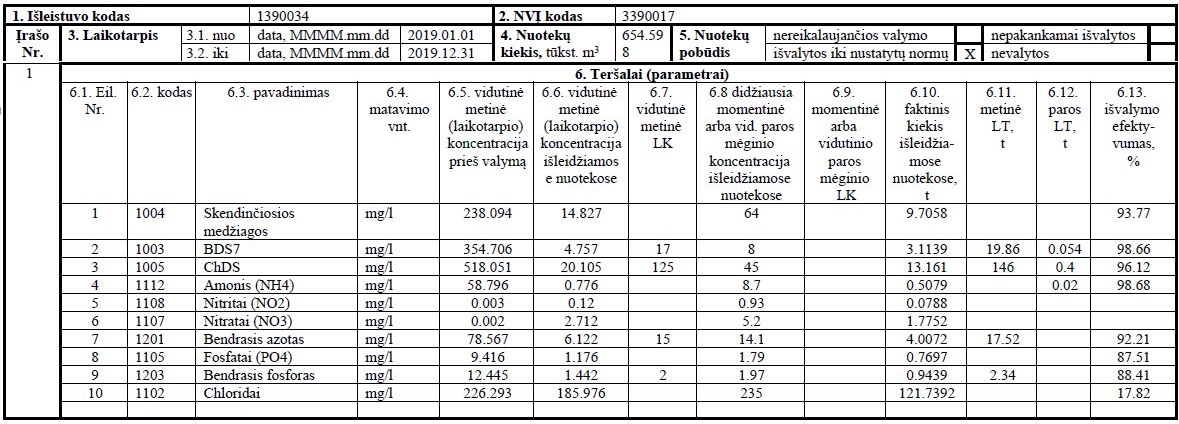 Lentelė 2 (Kybartų miesto)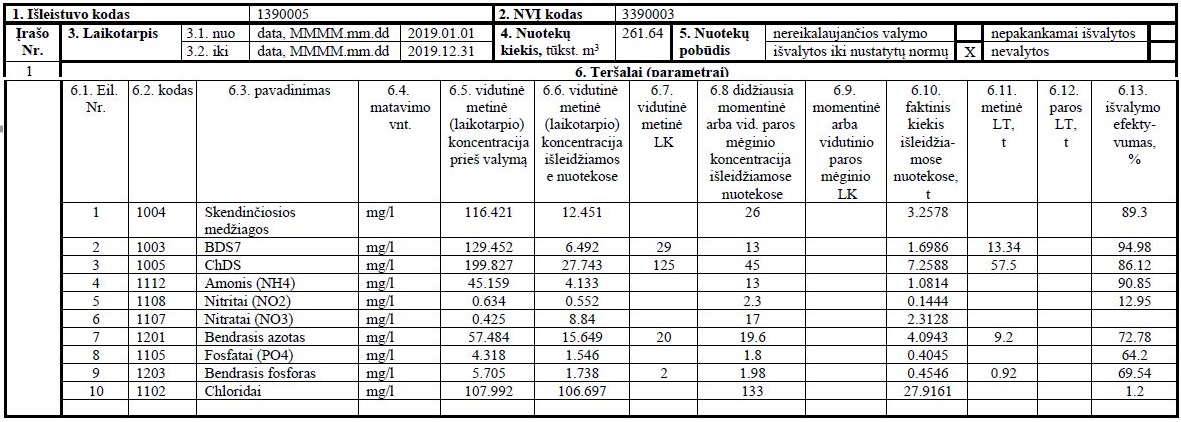 4.4. Paviršinių nuotekų tvarkymas2018 m. kovo 30 d. Nr. B-TS-1010 Vilkaviškio rajono tarybos sprendimu UAB ,,Vilkaviškio vandenys“ Vilkaviškio rajono savivaldybės teritorijoje paskirta tvarkyti paviršinių (lietaus) nuotekų tinklus. UAB „Vilkaviškio vandenys“ pavesta eksploatuoti  apie 6729 m Vilkaviškio mieste, apie 5094 m Kybartų mieste ir apie 1000 m Virbalio miestelyje paviršinių (lietaus) nuotekų tinklų.Paviršinio (lietaus) vandens nuotekos Vilkaviškio mieste surenkamos nuo daugiau kaip 158 ha ploto. Didžioji dalis paviršinių nuotekų surenkamos nuo gyvenamųjų teritorijų ir Vilkaviškio miesto gatvių. Yra 1 siurblinė adresu J. Basanavičiaus a.4.Vilkaviškyje surinktos paviršinės nuotekos pašalinamos į Šeimenos upę per 13 išleistuvų:– Nr. 1 – Lobiškių g.(prie buvusios skerdyklos) paviršinių nuotekų išleistuvas;– Nr. 2 – Prie buitinių nuotekų valymo įrenginių) paviršinių nuotekų išleistuvas;– Nr. 3;3.1  – Prie buitinių nuotekų perpumpavimo stoties paviršinių nuotekų išleistuvas;– Nr. 4 – Prie Vokiškelių parduotuvės paviršinių nuotekų išleistuvas;– Nr. 7 – Už bažnyčios paviršinių nuotekų išleistuvas;– Nr. 8 – Už P. Cvirkos gatvės paviršinių nuotekų išleistuvas;– Nr. 9 – Prie Swedbanko paviršinių nuotekų išleistuvas;– Nr. 10 – Prie naujojo tilto paviršinių nuotekų išleistuvas;– Nr. 11 – Už buitinių nuotekų valymo įrenginių paviršinių nuotekų išleistuvas;– Nr. 13 – Prie Šeimenos ir Radastų  gatvės  paviršinių nuotekų išleistuvas;– Nr. 14 – Už Katedros paviršinių nuotekų išleistuvas ;– Nr. 15 – Prie Maxima parduotuvės  paviršinių nuotekų išleistuvas;– Nr. 16 – Prie Katedros paviršinių nuotekų išleistuvas;– Nr. 17 – Prie Kultūros centro nuotekų išleistuvas;Kitos surinktos paviršinės nuotekos pašalinamos į Vilkaujos upelį per 2 išleistuvus:                 – Nr. 5 – Prie Rūtų g. paviršinių nuotekų išleistuvas;– Nr. 6 – Prie pėsčiųjų tilto paviršinių nuotekų išleistuvas;Ir į melioracijos griovį:– Nr. 12 – Melioratorių ir D. Girėno gatvių sankryžoje paviršinių nuotekų išleistuvas;– Nr. 18 – Balandžių ir Plukų gatvių sankryžoje paviršinių nuotekų išleistuvas;– Nr. 19 –Baranausko g. gale paviršinių nuotekų išleistuvas;Paviršinio (lietaus) vandens nuotekos Kybartų  mieste surenkamos nuo daugiau kaip 96 ha ploto. Didžioji dalis paviršinių nuotekų surenkamos nuo gyvenamųjų teritorijų ir Kybartų miesto gatvių. Surinktos paviršinės nuotekos pašalinamos į Lieponos upę per 2 išleistuvus:                  -Nr. 1 – Išleistuvas randasi už pasienio tvoros.                  -Nr.7 - už Dariaus ir Girėno gatvės paviršinių nuotekų išleistuvas;Surinktos paviršinės nuotekos pašalinamos į Ėglupio upelį per 3 išleistuvus:                  -Nr. 2 – prie J. Basanavičiaus g. šalia Rūtos kavinės paviršinių nuotekų išleistuvas;                  -Nr.3 - prie J. Basanavičiaus gatvės, priešais Kybartų progimnaziją, šalia parduotuvės Žuvėdra paviršinių nuotekų išleistuvas;                  - Nr.4 -  tarp Ėglupio ir Naujakurių gatvių  paviršinių nuotekų išleistuvas.Ir į melioracijos griovį:                   -Nr.5 - už Rambyno gatvės paviršinių nuotekų išleistuvas;                   -Nr.6 -  už Šiaurės g. link Lieponos gatvės paviršinių nuotekų išleistuvas;                   -Nr.8 - už Švyturio gatvės paviršinių nuotekų išleistuvas.Virbalyje paviršinio (lietaus) vandens nuotekos surenkamos nuo daugiau kaip 4,5 ha ploto. Didžioji dalis paviršinių nuotekų surenkamos nuo gyvenamųjų teritorijų ir Virbalio miesto gatvių. Surinktos paviršinės nuotekos pašalinamos į griovius per 4 išleistuvus:                   -Nr.1 – Pajevonio – Gedimino gatvių sankryžoje                  - Nr.2 – Vytauto ir Kauno g. indvidualių namų                   - Nr.3 – Paviržupės gatvės gale prie Smėlio gatvės                  - Nr.4 – Prie Vaitkaus gatvėsKaip ir kiti tinklai, paviršinių nuotekų tinklai nėra kokybiški, dauguma jų pagaminti iš gelžbetonio arba asbocementiniai. Išleidiklių diametrai yra d150 mm—1200 mm. Kai kur vamzdynų skersmenys yra per dideli, atskirose vietose priešingai – per maži, todėl liūčių metu dėl vamzdyno riboto pralaidumo patvinsta gatvės. Dėl šių priežasčių, tinkluose kaupiasi smėlis ir kitos nuosėdos, užnešami lietaus surinktuvai, tinklų šuliniai.Išleidžiamos paviršinės (lietaus) nuotekos ne visur valomos, todėl kartu su jomis į aplinką patenka teršalų kiekiai. Lietaus nuotekų išvystymui įvairiose miesto gatvėse plėtros ribose, būtina pakloti naujus tinklus, rezervuoti teritorijas drenažinio vandens ir paviršinių nuotekų tinklams, sutvarkyti esamus lietaus nuotekų išleidėjus. Būtina numatyti dalinį nuotekų apvalymą — valymo įrenginiuose su integruotomis smėliagaudėmis, prieš išleidžiant jas į vandens telkinius.2019 m. rugsėjo 26 d. UAB ,,Vilkaviškio vandenys“  išduotas taršos leidimas Nr. 8.6.-48/11/TL-M.5-93/2019 prižiūrėti išleistuvą, esantį už buitinių nuotekų valymo įrenginių Vilkaviškio mieste.2018 m. – 2019 m. buvo patikrinti visi buitinių nuotekų tinklai Kybartų ir Vilkaviškio mieste. Buvo nustatyti 36 pažeidimai, dėl nelegalaus paviršinio (lietaus) nuotekų pajungimo į buitinius nuotekų tinklus. Daugiabučių esančių  Darvino g. 46 ir 44 Kybartai, paviršinių (lietaus) nuotekų tinklai atjungti nuo buitinių nuotekų tinklų ir pajungti į paviršinių (lietaus) nuotekų tinklus. Išvalyti užsinešę paviršinių (lietaus) nuotekų tinklai (343 m) Eitkūnų g. Kybartuose.Bendrovė planuoja, kad paviršinių nuotekų tvarkymo paslaugomis naudosis 85 abonentai, kurie valdo 42 ha kanalizuojamo ploto. Bendrovė paviršinių nuotekų kiekį apskaičiuoja, vadovaudamasi Paviršinių nuotekų tvarkymo reglamento, patvirtinto Lietuvos Respublikos aplinkos ministro 2007 m. balandžio 2 d. įsakymu Nr. D1-193 „Dėl Paviršinių nuotekų tvarkymo reglamento patvirtinimo“, 8 punktu. Surenkamų paviršinių nuotekų kiekis priklauso nuo kritulių kiekio mm (pagal Lietuvos hidrometeorologijos tarnybos duomenis), teritorijos ploto bei pavišiaus (Įstatymo 32 straipsnio 4 dalis, 35 straipsnio 14 dalis). Bendrovė planuoja surinkti 250,1 tūkst. m3 paviršinių nuotekų. Prognozuojama, kad tai galėtų sudaryti apie 50 tūkst.Eur per metus pajamų.5. KLIENTŲ APTARNAVIMAS IR APSKAITA5.1. Vartotojai ir abonentai 2019 m. UAB „Vilkaviškio vandenys“ teikiamomis geriamojo vandens tiekimo ir nuotekų tvarkymo paslaugomis naudojosi 12127 vartotojai ir 349 abonentai.Įmonės paslaugomis besinaudojančių vartotojų skaičiaus kitimas (vnt./m.)Abonentų ir vartotojų, kuriems tiekiamas vanduo, pasiskirstymas: vartotojai individualiuose namuose - 6119, vartotojai daugiabučių namų butuose - 5419, abonentai - 345. Nuotekų tvarkymo paslaugomis naudojosi: gyvenantys daugiabučių namų butuose - 5087, individualiuose namuose - 4018 ir  įmonės - 249.Didžiausi vandens ir nuotekų naudotojai:1. UAB „Litesko“ fil. „Vilkaviškio šiluma“ – 61,07 tūkst. m³;2. Kybartų pataisos namai – 31,79 tūkst. m³;3. UAB „Vaiskona“ – 14,25 tūkst. m³;3. Didvyžių socialinės globos namai – 19,05 tūkst. m³;4. VšĮ Vilkaviškio ligoninė – 8,36 tūkst. m³.Geriamojo vandens suvartojimas: individualiuose namuose – 388,078 tūkst. m³, butuose – 182,376 tūkst. m³; įmonėse – 219,828 tūkst. m³. Nuotekų tvarkymo paslaugos pasiskirsto: daugiabučiuose namuose – 166,954 tūkst. m³, individualiuose namuose – 214,410 tūkst. m³  ir 206,037 tūkst. m³ įmonės.5.2. Vandens apskaitaRemiantis Geriamojo vandens tiekimo ir nuotekų tvarkymo įstatymo 23 str. vartotojai už patiektą geriamąjį vandenį ir nuotekų tvarkymą atsiskaito pagal Vandens tiekėjo įrengtus apskaitos prietaisų rodmenis. Atsiskaitymui naudojami tik metrologiškai patikrinti ir galiojantys apskaitos prietaisai. UAB „Vilkaviškio vandenys“ privalo užtikrinti vandens apskaitos prietaisų metrologinės patikros galiojimą, todėl vandens apskaitos prietaisai keičiami vadovaujantis Valstybinės metrologijos tarnybos direktoriaus įsakymu patvirtintu Teisinei metrologijai priskirtų matavimo grupių sąrašu ir laiko intervalų tarp patikrų.UAB „Vilkaviškio vandenys“ eksploatuoja ir prižiūri iš viso 15616 geriamojo vandens apskaitos prietaisų, iš kurių 6878 įrengti vartotojų butuose, 708 – įmonėse, 7769 – individualiuose namuose ir 261 – daugiabučių namų įvaduose. 140 vartotojai atsiskaito pagal įmonės paskaičiuotą  ir patvirtintą vidutinį gyventojų per mėnesį suvartotą vandens kiekį – tai vartotojai, gyvenantys pastaraisiais metais perimtuose kaimuose ir tie, kuriems įrengti vandens apskaitą nėra techninių galimybių. Ataskaitiniais metais pakeista 2293, naujai sumontuoti – 388 vandens apskaitos prietaisai.Apskaitos prietaisų pasiskirstymas pagal vartotojus:Šiuo metu įmonės eksploatuojami šalto vandens apskaitos prietaisai metrologinei patikrai atitinka apie 97 proc. Pasiekti 100 proc. labai sudėtinga, kadangi dalis gyventojų yra išvykę į užsienį arba gyvena kituose miestuose.5.3. Paslaugų kainosNuo 2018 m. vasario mėnesio UAB „Vilkaviškio vandenys“ taiko VERT 2017 lapkričio 24 d. nutarimu Nr. O3E-528 suderintas ir Vilkaviškio rajono savivaldybės tarybos 2017 gruodžio 19 d. sprendimu Nr. B-TS-933 patvirtintas bazines geriamojo vandens tiekimo ir nuotekų tvarkymo kainas. Kadangi 2018 m. įmonė buvo paskirta paviršinių nuotekų tvarkytoja Vilkaviškio rajono savivaldybės teritorijoje, 2019 m. buvo pateiktos VERT derinti ir savivaldybės tarybai tvirtinti naujos bazinės geriamojo vandens tiekimo ir nuotekų tvarkymo paslaugų kainos. Tačiau dėl administracinių ir politinių motyvų jos nebuvo patvirtintos. Todėl 2020 m. įmonė įpareigota iš naujo skaičiuoti naujas paslaugų kainas, jas pateikti derinti VERT ir tvirtinti rajono savivaldybės tarybai.Šiuo metu galiojančios geriamojo vandens tiekimo ir nuotekų tvarkymo paslaugų kainos: 1. geriamojo vandens tiekimo ir nuotekų tvarkymo paslaugų bazinę kainą vartotojams, perkantiems geriamojo vandens tiekimo ir nuotekų tvarkymo paslaugas bute – 1,83 Eur/m3, iš šio skaičiaus:1.1. geriamojo vandens tiekimo – 0,71 Eur/m3;1.2. nuotekų tvarkymo – 1,12 Eur/m3, iš šio skaičiaus:1.2.1. nuotekų surinkimo – 0,50 Eur/m3;1.2.2. nuotekų valymo – 0,55 Eur/m3;1.2.3. nuotekų dumblo tvarkymo – 0,07 Eur/m3;2. geriamojo vandens tiekimo ir nuotekų tvarkymo paslaugų bazinę kainą vartotojams, perkantiems geriamojo vandens tiekimo ir nuotekų tvarkymo paslaugas individualių gyvenamųjų namų ar kitų patalpų, skirtų asmeninėms, šeimos ar namų reikmėms, įvaduose – 1,66 Eur/m3, iš šio skaičiaus:2.1. geriamojo vandens tiekimo – 0,64 Eur/m3;2.2. nuotekų tvarkymo – 1,02 Eur/m3, iš šio skaičiaus:2.2.1. nuotekų surinkimo – 0,45 Eur/m3;2.2.2. nuotekų valymo – 0,50 Eur/m3;2.2.3. nuotekų dumblo tvarkymo – 0,07 Eur/m3;3. geriamojo vandens tiekimo ir nuotekų tvarkymo paslaugų bazinę kainą abonentams, perkantiems geriamojo vandens tiekimo ir nuotekų tvarkymo paslaugas buities ir komerciniams poreikiams bei perkantiems geriamąjį vandenį, skirtą karštam vandeniui ruošti ir tiekiamą abonentams – 1,75 Eur/m3, iš šio skaičiaus:3.1. geriamojo vandens tiekimo – 0,74 Eur/m3;3.2. nuotekų tvarkymo – 1,01 Eur/m3, iš šio skaičiaus:3.2.1. nuotekų surinkimo – 0,45 Eur/m3;3.2.2. nuotekų valymo – 0,49 Eur/m3;3.2.3. nuotekų dumblo tvarkymo – 0,07 Eur/m3;4. geriamojo vandens tiekimo ir nuotekų tvarkymo paslaugų bazinę kainą abonentams, perkantiems geriamąjį vandenį, skirtą patalpoms šildyti ir tiekiamą vartotojams ir abonentams bei geriamąjį vandenį, skirtą karštam vandeniui ruošti ir tiekiamą vartotojams, ir vartotojų kategorijai, perkančiai paslaugas daugiabučių gyvenamųjų namų įvade – 1,65 Eur/m3, iš šio skaičiaus:4.1. geriamojo vandens tiekimo – 0,64 Eur/m3;4.2. nuotekų tvarkymo – 1,01 Eur/m3, iš šio skaičiaus:4.2.1. nuotekų surinkimo – 0,45 Eur/m3;4.2.2. nuotekų valymo – 0,49 Eur/m3;4.2.3. nuotekų dumblo tvarkymo – 0,07 Eur/m3;5. atsiskaitomųjų apskaitos prietaisų priežiūros ir vartotojų aptarnavimo paslaugos bazinę kainą vartotojams, perkantiems geriamojo vandens tiekimo ir nuotekų tvarkymo paslaugas bute:5.1. kai įrengtas atsiskaitomasis apskaitos prietaisas – 1,43 Eur butui per mėn.;5.2. kai dėl techninių ar kitų priežasčių nėra galimybės įrengti atsiskaitomojo apskaitos 
prietaiso – 0,62 Eur butui per mėn.;6. atsiskaitomųjų apskaitos prietaisų priežiūros ir vartotojų aptarnavimo paslaugos bazinę kainą vartotojams, perkantiems geriamojo vandens tiekimo ir nuotekų tvarkymo paslaugas daugiabučio gyvenamojo namo įvade – 5,16 Eur namui per mėn.;7. atsiskaitomųjų apskaitos prietaisų priežiūros ir vartotojų aptarnavimo paslaugos bazinę kainą vartotojams, perkantiems geriamojo vandens tiekimo ir nuotekų tvarkymo paslaugas individualių gyvenamųjų namų ar kitų patalpų, skirtų asmeninėms, šeimos ar namų reikmėms, įvaduose:7.1. kai įrengtas atsiskaitomasis apskaitos prietaisas – 0,96 Eur apskaitos prietaisui per mėn.;7.2. kai dėl techninių ar kitų priežasčių nėra galimybės įrengti atsiskaitomojo apskaitos 
prietaiso – 0,41 Eur namui per mėn.;8. vidutinę atsiskaitomųjų apskaitos prietaisų priežiūros ir vartotojų aptarnavimo paslaugos bazinę kainą abonentams, perkantiems geriamojo vandens tiekimo ir nuotekų tvarkymo paslaugas – 1,86 Eur apskaitos prietaisui per mėn.;9. nuotekų transportavimo asenizacijos transporto priemonėmis paslaugos bazinę 
kainą – 4,78 Eur/m3. Geriamojo vandens tiekimo ir nuotekų tvarkymo paslaugų vieno m³ vidutinė kaina (Eur/m³ be PVM)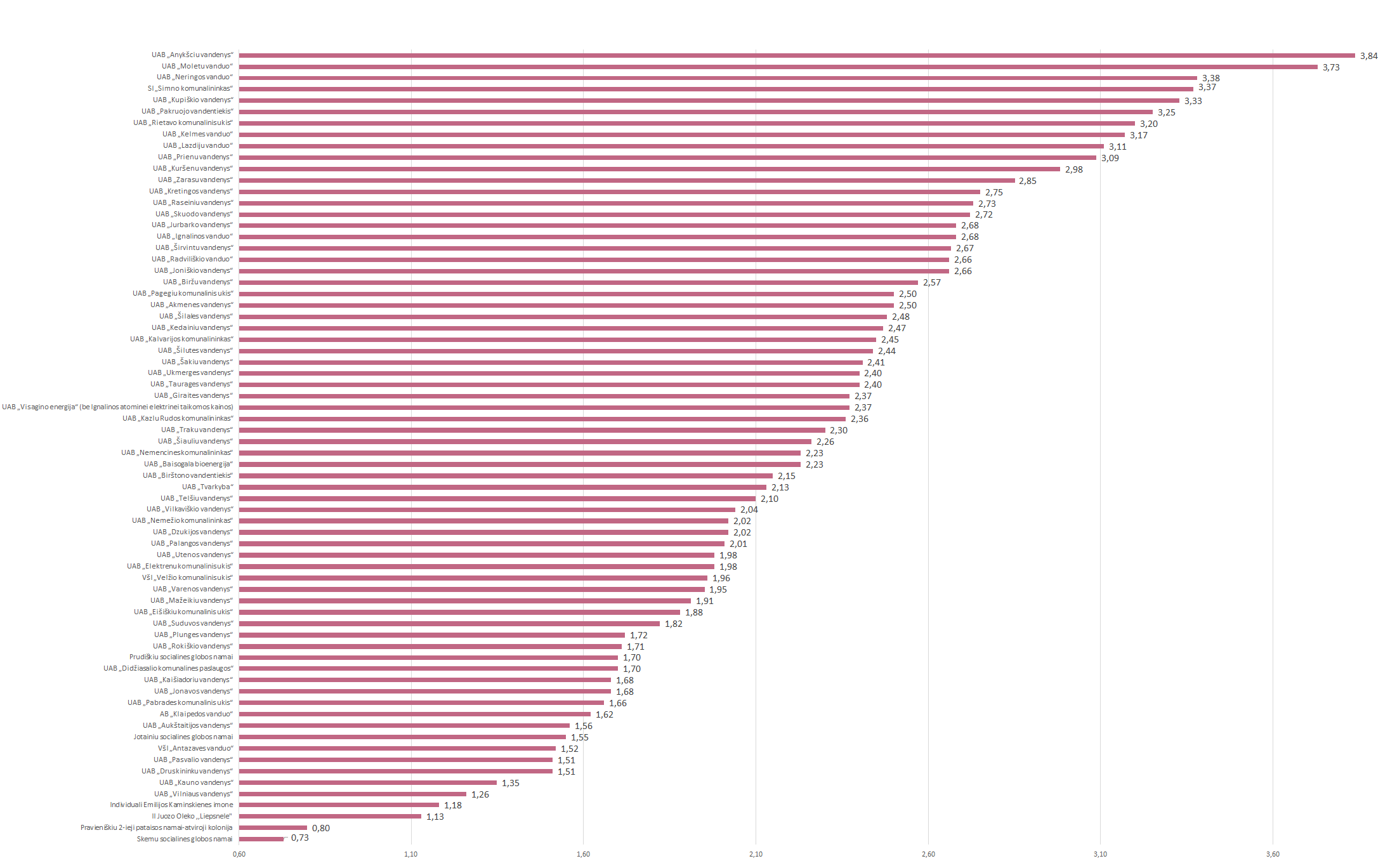 5.4. Atsiskaitymas už paslaugasUAB „Vilkaviškio vandenys“ ypač didelį dėmesį skiria klientų aptarnavimo kokybei. Abonentai ir vartotojai už suteiktas paslaugas be papildomo mokesčio gali atsiskaityti  bendrovės kasoje Vilkaviškyje. Atsiskaitymai priimami bankų skyriuose, pašte, visuose loterijos „Perlas“ terminaluose, UAB „Maxima“ , UAB „Norfos mažmena“,  UAB „AIBĖ“ parduotuvių kasose, internetu. Taip pat vartotojams sudaroma galimybė sąskaitą gauti elektroniniu būdu. Planuojama įdiegti internetinį savitarnos modulį, kurio pagalba vartotojas galės peržvelgti savo mokėjimų išklotines, atsispausdinti sąskaitą, uždeklaruoti skaitiklio parodymus.Tačiau nemaža dalis abonentų ir vartotojų pažeidžia atsiskaitymo už suteiktas geriamojo vandens tiekimo ir nuotekų tvarkymo paslaugas tvarką – nedeklaruoja vandens apskaitos prietaisų rodmenų, pradelsia arba visiškai vengia apmokėti sąskaitas. Todėl įmonės kontrolieriai kas mėnesį lanko tokius nedrausmingus vartotojus, juos įspėja apie įsiskolinimus, deklaruoja apskaitos prietaisų rodmenis. Kai tai nepadeda, įmonė skolas išsiieško teismine tvarka, taikomas ir sutarties nutraukimas atjungiant vandens tiekimą.Iš viso pagal naują tvarką perrašyta 1368 geriamojo vandens tiekimo ir nuotekų tvarkymo sutarčių su vartotojais. Popierines sąskaitas į namus  gauna 9931, elektroniu paštu – 2028 vartotojai, kas sudaro 17 % visų išrašomų sąskaitų.  5.5. SkolininkaiVartotojams buvo išrašyti ir įteikti 273 pranešimai dėl skolos grąžinimo už daugiau kaip 73616  Eur sumai. Pradėti 76 teisminio įsiskolinimų išieškojimo procesai dėl 11705 Eur skolos priteisimo. Antstoliui vykdyti buvo perduota 38 vykdomųjų dokumentų dėl 6545 Eur išieškojimo. Pasirašytos 12 skolos grąžinimo sutartys dėl 3959 Eur. Vidutiniškai kas mėnesį mokėjimus pradelsia apie 820 vartotojų, kurių mokėtina suma siekia apie 36 tūkst. Eur. Bendrovė kreditavo 1 vartotoją  vandentiekio prijungimui už 417 Eur.  INVESTICIJOS IR VYKDOMI PROJEKTAIBaigtos vykdyti projekto „Geriamojo vandens tiekimo ir nuotekų surinkimo tinklų įrengimas Vilkaviškio rajone“ Nr. 05.3.2-APVA-R-014-41-0005 veiklos. Bendra projekto vertė – 1 598 724,6 Eur. Projektas finansuojamas Europos Sąjungos fondų investicijų veiksmų programos bei Vilkaviškio rajono savivaldybės lėšomis, kurios atitinkamai sudaro 1 137 693,74 Eur ir 461 084,86 Eur. Veiklos vykdytos Vilkaviškio raj. Gižų, Klausučių, Didžiųjų Šelvių, Kisiniškių gyvenvietėse bei Vilkaviškio mieste. Naujų nuotekų tinklų statybos Gižų kaime darbai baigti 2018 m. lapkričio mėnesį. Gižų kaime paklota 7,08 km naujų nuotekų tinklų prie kurių planuojama prijungti 155 būstus. Naujų nuotekų tinklų statybos Klausučių kaime darbai baigti 2018 m. spalio mėnesį. Klausučių kaime paklota 2,26 km naujų nuotekų tinklų prie kurių planuojama prijungti 62 būstus. Nuotekų valyklos įrengimo Gižų kaime ir vandentiekio ir nuotekų tinklų statybos ir rekonstrukcijos Vilkaviškio aglomeracijoje darbai pabaigti 2019 metais. Vilkaviškyje, prie Šeimenos upės, rekonstruotas nuotekų kolektorius, kurio ilgis 0,99 km. Gižų kaime baigta įrengti ir pradėjo veikti nuotekų valykla. Kisiniškių k. vandentiekio tinklai prijungti prie Vilkaviškio vandentiekio tinklų, įrengta 0,16 km. tinklų ir pagerinta tiekiamo vandens kokybė 63 būstams. Didžiųjų Šelvių k. paklota 1,94 km. vandentiekio ir 2,00 km. nuotekų tinklų prie kurių planuojama prijungti 36 būstus. Atliekamos projekto „Geriamojo vandens tiekimo ir nuotekų surinkimo tinklų įrengimas Vilkaviškio rajone II etapas“, Nr. 05.3.2-APVA-R-014-41-0009 pirkimo procedūros. Projekte numatytos veiklos: 120 km vandentiekio ir nuotekų tinklų inventorizacija (įvykęs pirkimas ir pasirašyta sutartis su rangovu VĮ „Valstybės žemės fondas“, sutarties vertė – 62 132,00 Eur.); 1,6 km geriamojo vandens tinklų rekonstrukcija Kybartuose, nuotekų surinkimo tinklų statyba Virbalio ir Kybartų gyvenvietėse (įvykęs pirkimas ir pasirašyta sutartis su rangovu UAB „Sudokas“, sutarties vertė – 124 400,00 Eur.); nuotekų surinkimo tinklų statyba Maldėnų k. ir Alvito k. NVĮ rekonstrukcija (vyksta pirkimo procedūros). Planuojama projekto vertė – 773174 Eur. Projektas finansuojamas Europos Sąjungos fondų investicijų veiksmų programos bei Vilkaviškio rajono savivaldybės lėšomis, kurios atitinkamai sudaro 498 821,92 Eur ir 274 352,08 Eur.Išlieka neapibrėžtumas - dėl įvykdytų ES finansuojamų 2 projektų rodiklių dėl prisijungimo prie vandentiekio tinklų nepasiekimo, AM įsakymais pritaikytos 1,1 mln.Eur finansinės korekcijos. Teisminis procesas tebevyksta.7.   ĮMONĖS VEIKLOS PLANAI IR PROGNOZĖSKaip ir pastaraisiais metais, bendrovės tikslas ir toliau išlieka nenutrūkstamas kokybiško centralizuotai tiekiamo geriamojo vandens pristatymas ir nuotekų surinkimas bei valymas, atsižvelgiant į gyventojų poreikius ir optimizuojant bendrovės resursų panaudojimą. Įmonė jau eilę metų siekia sumažinti aplinkos taršą, nelegaliai nuotekas šalinančių gyventojų skaičių, sustabdyti nelegalius prisijungimus prie vandentiekio ir nuotekų tinklų, sumažinti infiltraciją, vandens netektį ir kitus, neigiamą įtaką bendrovės veiklai darančius rodiklius.Įstatinio kapitalo didinimas.Įmonės 2019-2021 m. veiklos plano pakeitimo tvirtinimas Taryboje.Įmonės 2019-2021 m.  investicijų derinimas VERT.Naujų bazinių geriamojo vandens tiekimo ir nuotekų tvarkymo paslaugų kainų skaičiavimas, derinimas VERT ir tvirtinimas Taryboje.ES finansuojamam projektui Rangos darbų pirkimo dokumentų rengimas ir rangos darbų pirkimų vykdymas. Paviršinių nuotekų tvarkymo infrastruktūros perėmimas ir eksploatavimas, turto inventorizavimas, taršos leidimų gavimas.Ypatingas dėmesys ir priemonės bus skiriamos naujų vartotojų prijungimui prie paklotų vandentiekio ir nuotekų tinklų, jau šiuo metu siūlomos prijungimo paslaugos išsimokėtinai.Numatytos lėšos nuotekų dumblo tvarkymui, saugojimui ir realizavimui.Prioritetu išlieka vandens netekties ir nuotekų infiltracijos tinkluose  mažinimas. Kita prioritetinė veikla – vandens kokybės gerinimo įrenginių statyba rajono gyvenvietėse, kad kuo daugiau rajono gyventojų galėtų naudotis kokybišku geriamuoju vandeniu.Kad sumažinti veiklos sąnaudas, optimizuosime ir diegsime nuotolinio valdymo sistemas tiek vandenviečių, tiek nuotekų tvarkymo srityje.Internetinės svetainės atnaujinimas pagal naujai patvirtintus reikalavimus.Plėsime įmonės vandens ir nuotekų laboratorijos teikiamų paslaugų apimtis.Pagal galimybes atnaujinti autotransporto ir kitos spec. technikos ūkį, kad būtų galima užtikrinti kokybišką vartotojų aptarnavimą tiesioginių paslaugų teikime.Kadangi daugumoje kaimų nėra nuotekų tinklų bei nuotekų valyklų ir nėra aišku, kaip gyventojai tvarko nuotekas, UAB „Vilkaviškio vandenys“ planuoja teikti nuotekų išvežimo į nuotekų valyklą paslaugas kaimų gyventojams pagal iš anksto suderintą ir paskelbtą grafiką.Direktorius             	                    			                 Ramūnas KašinskasTurinysTurinys1. AKCINIS KAPITALAS, AKCIJOS IR AKCININKAI32. BENDROVĖS VALDYMAS IR ORGANIZACINĖ STRUKTŪRA32.1. Bendrovės valdymo organai32.2. Bendrovės valdymo struktūra42.3. Įmonės darbuotojai43. FINANSINIŲ IR NEFINANSINIŲ VEIKLOS REZULTATŲ ANALIZĖ53.1. Pajamos53.2. Sąnaudos73.3. Pelnas (nuostoliai)93.4. Turtas, įsipareigojimai, nuosavas kapitalas 113.4.1 Ilgalaikis turtas113.4.2. Trumpalaikis turtas123.4.2.1. Pirkėjų skolos133.4.3 Nuosavas kapitalas ir įsipareigojimai133.5. Finansiniai rodikliai 144.  PAGRINDINĖ ĮMONĖS VEIKLA154.1. Veiklos apimtys154.2. Geriamojo vandens tiekimas164.2.1. Vandens gavyba ir tiekimas164.2.2. Vandentiekio tinklai174.2.3. Vandens kokybė184.2.4. Realizacija 224.2.5. Vandens netektys 234.3. Nuotekų tvarkymas234.4. Paviršinių nuotekų tvarkymas275. KLIENTŲ APTARNAVIMAS IR APSKAITA285.1. Vartotojai ir abonentai 285.2. Vandens apskaita305.3. Paslaugų kainos315.4. Atsiskaitymas už paslaugas345.5. Skolininkai346. INVESTICIJOS IR VYKDOMI PROJEKTAI357. ĮMONĖS VEIKLOS PLANAI IR PROGNOZĖS35PareigosDarbuotojų skaičius 2019 m. gruodžio 31 d.Darbuotojų skaičius 2018 m. gruodžio 31 d.Direktorius11Direktorius technikai11Vyriausioji buhalterė11Administratorė11Juristas11Buhalterė - ekonomistė11Buhalterė - kasininkė11Abonentinio skyriaus buhalterė22Kompiuterinių sistemų inžinierius12Tiekėjas - sandėlininkas11Šaltkalvis- kontrolierius55Kontrolierius44Laboratorijos vedėjas11Laborantė - chemikė33Cecho meistras33Nuotekų valyklos meistras11Dispečerinės meistras11Nuotekų valyklos operatorius89Vairuotojas-ekskavatorininkas32Atstatomųjų darbų šaltkalvis1414Valytoja11Eksploatavimo technikas22Eksploatavimo technikas – projektų vadovas11Pardavimo vadybininkas01Pardavimo ir kontrolės skyriaus vadovas11Iš viso:5961PAJAMŲ ŠALTINIAI2018 m.(tūkst. Eur)2019 m. (tūkst. Eur)Pokytis (tūkst. Eur)2019 m. užimama dalis bendroje pajamų struktūroje, (%)Vandens tiekimo ir nuotekų tvarkymo paslaugų pajamos1454,6341497,5842,9599,75%Iš jų:Vandens tiekimo pajamos532,19534,772,5835,62%Nuotekų tvarkymo pajamos622,98616,05-6,9341,03%Pardavimo kainos pajamos188,83195,316,4813,01%Kitos pagrindinės veiklos pajamos110,64151,4540,8110,09%Kitos palūkanų ir panašios pajamos3,322,95-0,370,20%Iš jų:Baudų ir delspinigių pajamos2,922,950,040,20%Kitos pajamos0,400,00-0,400,00%Kitos veiklos pajamos0,030,770,740,05%VISO PAJAMŲ:1457,991501,3143,32100,00%SĄNAUDOS2018 m.2019 m.Pokytis (tūkst. Eur)2019 m. užimama dalis bendroje pajamų struktūroje (proc.)Vandens tiekimo ir nuotekų tvarkymo savikaina878,213926,1347,961,0%Iš jų:Darbuotojų darbo užmokestis353,3493,7140,432,5%Sodros mokestis108,38,3-100,10,5%Elektros energijos sąnaudos146,8159,312,510,5%Ilgalaikio turto nusidėvėjimo sąnaudos148,5146,1-2,49,6%Remonto darbų sąnaudos40,735,2-5,52,3%Kitos vandens tiekimo ir nuotekų tvarkymo   savikainos sąnaudos80,583,63,15,5%Veiklos sąnaudos573,63582,69,038,4%Finansinės veiklos sąnaudos7,68,40,80,6%Pelno mokesčiai000,00,0%VISO SĄNAUDŲ:1459,421517,1857,8100,0%2018 m.2019 m.Pokytis  (tūkst. mato vnt.)Kiekis (tūkst. kWh)1664,4821629,985-34,50Suma (tūkst. Eur be PVM)146,80159,312,462018 m.2019 m.Pokytis (tūkst. mato vnt.)Kiekis (tūkst. l)55,9455,91-0,03Suma (tūkst. Eur be PVM)48,3353,34,98Rodiklio pavadinimas (tūkst. Eur)2018 m. 2019 m.Pokytis 2019 m. dalis bendroje struktūroje (proc.)Rodiklio pavadinimas (tūkst. Eur)2018 m. 2019 m.(tūkst. eur)2019 m. dalis bendroje struktūroje (proc.)Turtas25245,5324784,51-461,02100,00%Ilgalaikis turtas24952,9724376,95-576,0298,36%Trumpalaikis turtas291,00406,07115,061,64%Iš jų: Pirkėjų skolos193,29174,62-18,670,70%Pinigai ir jų ekvivalentai41,98198,19156,200,80%Ateinančių laikotarpių sąnaudos ir sukauptos pajamos1,561,49-0,070,01%Nuosavas kapitalas  ir įsipareigojimai25245,5324784,51-461,02100,00%Nuosavas kapitalas2457,962433,48-24,499,82%Dotacijos, subsidijos22195,3921745,44-449,9587,74%Mokėtinos sumos  ir kiti įsipareigojimai592,18605,5913,412,44%Verslo vienetas2018 m.2019 m.PokytisGeriamojo vandens gavyba171,76168,71-3,05Geriamojo vandens ruošimas29,6346,0016,37Geriamojo vandens pristatymas6765,386670,55-94,83Nuotekų surinkimas12036,3012760,02723,72Nuotekų valymas4428,704453,0524,35Nuotekų dumblo tvarkymas245,62232,94-12,68Paviršinių nuotekų tvarkymas0,000,000,00Nuotekų transportavimo asenizacinėmis transporto priemonėmis1,421,17-0,25Atsiskaitomųjų apskaitos prietaisų priežiūros ir vartotojų aptarnavimo veikla40,7839,23-1,55Nebaigta statyba1232,514,71-1227,80Iš viso24952,1024376,40-575,70Finansinis rodiklisReikšmė Reikšmė Reikšmė Finansinis rodiklis2018 m.2019 m. Pokytis (2018-2019 m.)Einamojo likvidumo koeficientas0,550,690,14Kritinio likvidumo koeficientas0,490,650,16Įsiskolinimo koeficientas 0,9030,902-0,001Finansinių skolų ir nuosavo kapitalo santykis0,140,13-0,01Atsargų apyvartumas48,3464,1815,84Ilgalaikio turto apyvartumas0,0580,0620,00 Pirkėjų įsiskolinimų apyvartumas7,548,601,06Vandenvietės pavadinimasDataMikrobiologiniai tyrimaiMikrobiologiniai tyrimaiMikrobiologiniai tyrimaiMikrobiologiniai tyrimaiOrganoleptiniai ir fiziko- cheminiai tyrimaiOrganoleptiniai ir fiziko- cheminiai tyrimaiOrganoleptiniai ir fiziko- cheminiai tyrimaiOrganoleptiniai ir fiziko- cheminiai tyrimaiOrganoleptiniai ir fiziko- cheminiai tyrimaiOrganoleptiniai ir fiziko- cheminiai tyrimaiOrganoleptiniai ir fiziko- cheminiai tyrimaiCheminiai tyrimaiCheminiai tyrimaiCheminiai tyrimaiCheminiai tyrimaiCheminiai tyrimaiCheminiai tyrimaiVandenvietės pavadinimasDataŽarninė lazdelė (E.Coli), 100 mlKoliforminės bakterijos, 100 mlŽarniniai enterokokai, 100 mlKolonijas sudarančių vienetų skaičius, 1 mlKvapasSkonisSpalva, mg/l PtDrumstumas, Dr. vnt.Savitasis elektros laidis, µS/cmpHPermanga-natinis indeksasGeležis, µg/lAmonis, mg/lNitritas, mg/lNitratas, mg/lSulfatas, mg/lChloridas, mg/lAlksnėnai20190604NeaptiktaNeaptiktaNeaptikta88Priimt.Priimt.7,414,68757,011,815001,38<0,001<0,009<4,757Andriškiai20190604NeaptiktaNeaptiktaNeaptikta3Priimt.Priimt.5,42,558807,501,74352,440,002<0,009<4,779Ančlaukys20191112NeaptiktaNeaptiktaNeaptikta45Priimt.Priimt.6,43,306207,211,852550,230,0010,024112Augalai 20190604NeaptiktaNeaptiktaNeaptikta70Priimt.Priimt.5,40,956077,491,31910,33<0,001<0,009<4,79,5Bartninkai 20190916NeaptiktaNeaptiktaNeaptikta0Priimt.Priimt.8,50,166807,001,0730,500,020,12<4,7<4,2Bebrininkai20190806NeaptiktaNeaptiktaNeaptikta1Priimt.Priimt.4,113,017917,312,54160,790,002<0,009<4,7389Biliūnai20190806NeaptiktaNeaptiktaNeaptikta2Priimt.Priimt.6,412,76957,291,614690,510,001<0,009<4,77,6Bobiai20190806NeaptiktaNeaptiktaNeaptikta78Priimt.Priimt.7,18,916607,332,413351,080,001<0,009<4,77,6Būdviečiai20190305NeaptiktaNeaptiktaNeaptikta7Priimt.Priimt.7,125,46567,361,624870,180,0020,03289,0Dailučiai20190723NeaptiktaNeaptiktaNeaptikta0Priimt.Priimt.6,80,647457,291,21040,34<0,001<0,009<4,74,9Degučiai20190723NeaptiktaNeaptiktaNeaptikta0Priimt.Priimt.9,52,677437,502,04352,290,001<0,009<4,7<4,2Duonelaičiai20190916NeaptiktaNeaptiktaNeaptikta4Priimt.Priimt.5,435,06767,321,862200,740,0040,0113<4,2Girėnai20190730NeaptiktaNeaptiktaNeaptikta0Priimt.Priimt.6,413,84627,701,019380,23<0,0010,0111<4,2Gižai20190416NeaptiktaNeaptiktaNeaptikta2Priimt.Priimt.11,21,267206,821,81840,270,0030,32<4,712Gražiškiai20190730NeaptiktaNeaptiktaNeaptikta61Priimt.Priimt.6,83,846837,571,31960,490,0010,02<4,7<4,2Gudeliai20190723NeaptiktaNeaptiktaNeaptikta0Priimt.Priimt.3,43,1525007,131,64100,61<0,001<0,009<4,7639Gudkaimis20190730NeaptiktaNeaptiktaNeaptikta24Priimt.Priimt.8,81,0721207,111,7<22,60,03<0,0010,2114438Jurkšai20190806NeaptiktaNeaptiktaNeaptikta95Priimt.Priimt.3,00,5520607,131,3860,63<0,001<0,0097,1493Karkliniai20190416NeaptiktaNeaptiktaNeaptikta9Priimt.Priimt.16,9<0,017187,083,53801,73<0,0010,016<4,7<4,2Keturkaimis20190916NeaptiktaNeaptiktaNeaptikta3Priimt.Priimt.3,40,6312477,130,92150,87<0,001<0,009<4,7201Keturvalakiai20190416NeaptiktaNeaptiktaNeaptikta27Priimt.Priimt.16,90,127547,203,46611,35<0,0010,034<4,713Kybartai20190730NeaptiktaNeaptiktaNeaptikta12Priimt.Priimt.8,80,226947,061,7<22,60,480,030,12<4,7<4,2Kybeikiai20190730NeaptiktaNeaptiktaNeaptikta44Priimt.Priimt.10,86,956417,482,814962,05<0,0010,01<4,7<4,2Klampučiai20190416NeaptiktaNeaptiktaNeaptikta88Priimt.Priimt.18,6<0,017077,402,91840,19<0,0010,034<4,76,8Klausučiai20190604NeaptiktaNeaptiktaNeaptikta97Priimt.Priimt.5,40,2610047,201,31530,38<0,001<0,009<4,7125Matlaukys20191021NeaptiktaNeaptiktaNeaptikta52Priimt.Priimt.12,90,406028,371,8391,93<0,001<0,009<4,7<4,2Maldėnai20190604NeaptiktaNeaptiktaNeaptikta1Priimt.Priimt.7,8<0,017907,551,61250,18<0,001<0,009<4,723Mažučiai20190723NeaptiktaNeaptiktaNeaptikta5Priimt.Priimt.6,80,336597,121,3430,490,0070,06<4,7<4,2Mierčiai20190305NeaptiktaNeaptiktaNeaptikta138Priimt.Priimt.20,63,268447,235,64340,460,020,782631Opšrūtai20190604NeaptiktaNeaptiktaNeaptikta62Priimt.Priimt.5,42,537527,342,05141,33<0,001<0,009<4,735Paežeriai 20190305NeaptiktaNeaptiktaNeaptikta2Nepriimt.Nepriimt.11,50,468067,282,81150,49<0,0010,01<4,736Pajevonys20190730NeaptiktaNeaptiktaNeaptikta57Priimt.Priimt.6,830,36207,471,532200,64<0,001<0,0097,1<4,2Pakalniai20191112NeaptiktaNeaptiktaNeaptikta5Priimt.Priimt.5,722,04917,800,742800,18<0,0010,01255,5Patilčiai20190416NeaptiktaNeaptiktaNeaptikta31Priimt.Priimt.8,15,047207,211,910280,940,002<0,009<4,7<4,2Patunkiškiai20190604NeaptiktaNeaptiktaNeaptikta48Priimt.Priimt.7,40,089117,371,81530,27<0,001<0,009<4,779Piliakalniai20190723NeaptiktaNeaptiktaNeaptikta0Priimt.Priimt.6,113,36967,501,412981,370,001<0,009<4,7<4,2Pilviškiai20190604NeaptiktaNeaptiktaNeaptikta80Priimt.Nepriimt.5,1<0,0129907,151,736,70,350,0020,2315796Ramoniškiai20190604NeaptiktaNeaptiktaNeaptikta97Priimt.Priimt.7,0<0,017997,401,31980,48<0,0010.02<4,737Rimavičiai20190723NeaptiktaNeaptiktaNeaptikta0Priimt.Priimt.7,45,516707,472,610471,680,0010,01<4,74,9Rumokai20190305NeaptiktaNeaptiktaNeaptikta0Priimt.Priimt.8,833,57877,363,334181,000,0020,027,428Serdokai20190416NeaptiktaNeaptiktaNeaptikta1Priimt.Priimt.10,8<0,019006,651,7980,31<0,001<0,009<4,783Skardupiai20190806NeaptiktaNeaptiktaNeaptikta2Priimt.Priimt.6,81,277757,381,64500,21<0,001<0,009<4,77,6Stirniškiai- Suvalkai20190723NeaptiktaNeaptiktaNeaptikta1Priimt.Priimt.7,80,287717,382,7980,480,001<0,009<4,733Sūdava20190604NeaptiktaNeaptiktaNeaptikta98Priimt.Priimt.10,1<0,016077,402,11530,49<0,001<0,009<4,712Šeštiniai20190723NeaptiktaNeaptiktaNeaptikta97Priimt.Priimt.6,411,26867,411,818240,770,001<0,009<4,7<4,2Teiberiai20190305NeaptiktaNeaptiktaNeaptikta1Priimt.Priimt.10,85,514757,442,78800,480,0020,02<4,78,3Totorkiemis20190730NeaptiktaNeaptiktaNeaptikta13Priimt.Priimt.8,840,66427,403,133550,450,0020,0132111Užbaliai20190416NeaptiktaNeaptiktaNeaptikta97Priimt.Priimt.11,23,406816,902,36491,06<0,0010,02<4,7<4,2Vaišvilai20190916NeaptiktaNeaptiktaNeaptikta1Priimt.Priimt.6,435,66157,311,338690,700,0010,039,2<4,2Vartai20190916NeaptiktaNeaptiktaNeaptikta3Priimt.Priimt.3,740,86897,200,736000,410,004<0,00914<4,2Varteliai20191112NeaptiktaNeaptiktaNeaptikta6Priimt.Priimt.5,42,785287,440,912370,200,003<0,009279,6Vilkaviškis20190916NeaptiktaNeaptiktaNeaptikta2Priimt.Priimt.12,50,107017,673,31320,18<0,001<0,009<4,720Vištytis20190730NeaptiktaNeaptiktaNeaptikta95Priimt.Priimt.8,535,25817,621,739180,44<0,001<0,0098,7<4,2Žyniai20190806NeaptiktaNeaptiktaNeaptikta47Priimt.Priimt.6,81,678127,402,52201,44<0,0010,01<4,733